06.00 - 08.15: příchod dětí, volná hra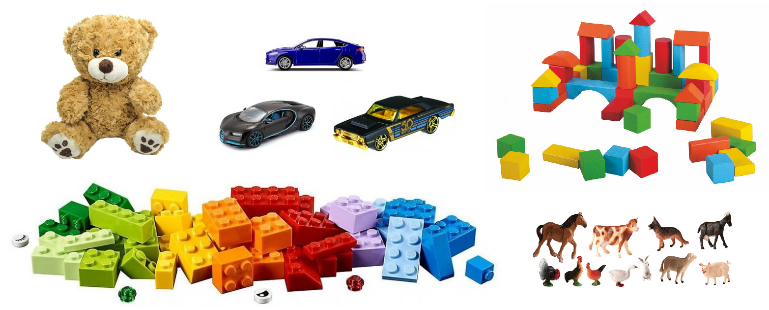 08.15 - 08.30: cvičení a pohybové hry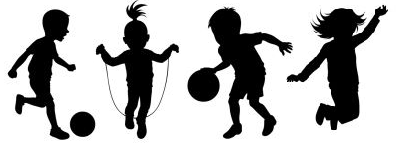 08.30 – 09.00: svačina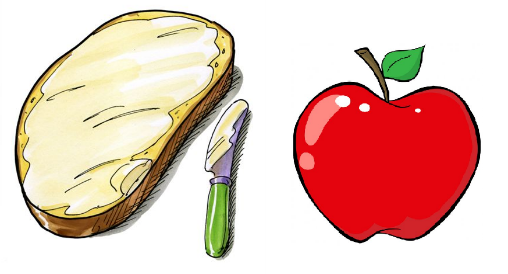 09.00- 09.30: řízená činnost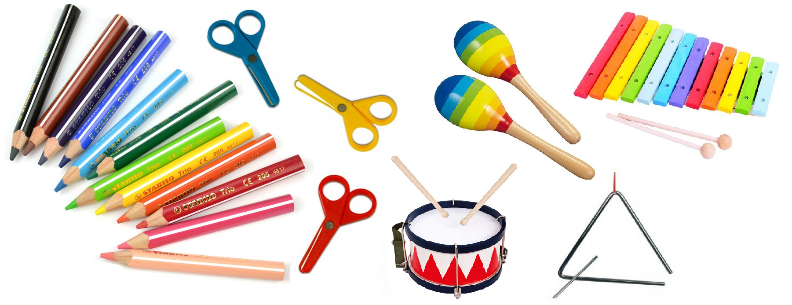 09.30 - 11.30: pobyt venku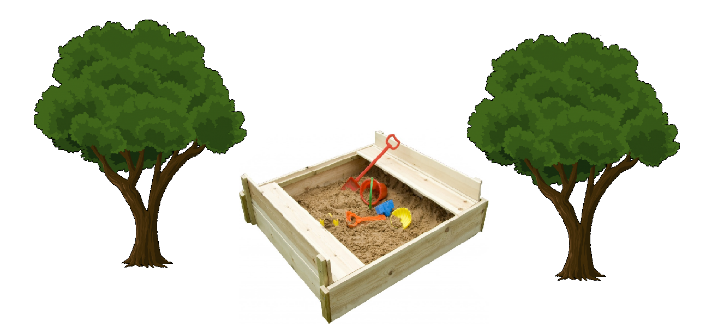 11.30 - 12.00: oběd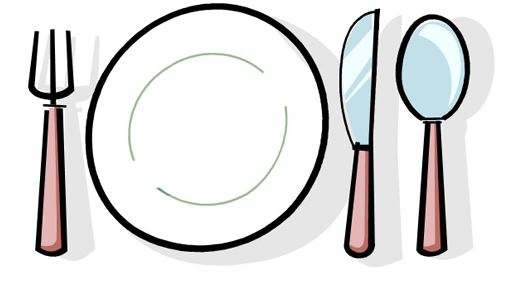 12.00 - 14.00: pohádka, odpočinek, klidové činnosti pro předškolní děti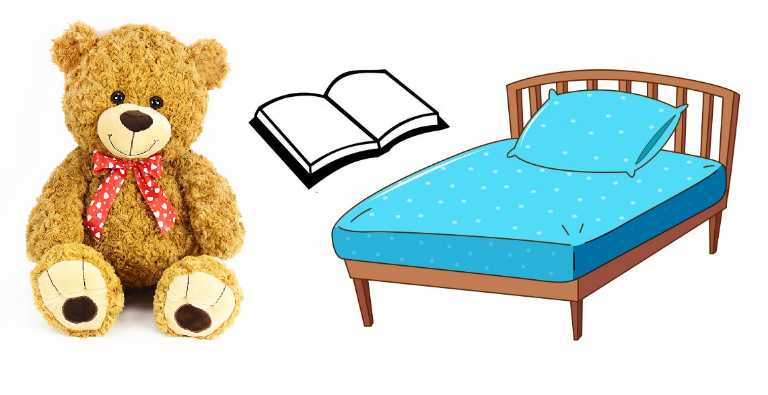 14.15 - 14.30: svačina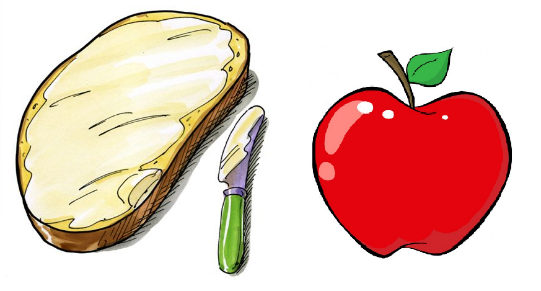 14.30 - 16.30: odpolední hry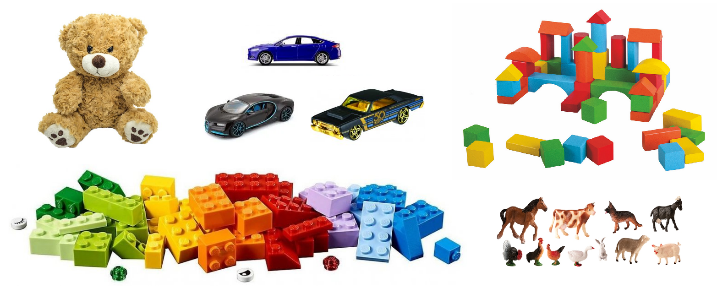 